Document 1 – « Informations, Consignes et Conseils pour de l’EPS chez soi »Document 2 – « Comment faire les exercices ? »Document 3 – « Mon entraînement chez moi »Avant de commencer : Lis le document et fais ton échauffement articulaire.Document 4 – « Mon carnet d’entraînement par semaine »Quand tu as fini ton entraînement du jour, publie-le sur ton Cahier de texte dans Pronote pour que ton professeur puisse voir tes progrès durant la semaine. Pour publier :Connecte-toi à Pronote et va dans ton Cahier de Texte et fait un copier-coller du tableau ci-dessous.Pour remplir le tableau, tu dois écrire :La date correspondant à ton numéro d’entraînement de la semaine  (1, 2 ou 3).Le Niveau que tu as choisi et fait en « Planche »  (Niveau 1 / Niveau 2 / Niveau 3 / Niveau 4).Le Nombre de Répétitions que tu as choisi et fait par série pour les « Exercices Musculaires ».  (5 / 10 / 15 / 20 / 25 / 30 ou plus).Comment tu te sens à la fin de l’entraînement  (A / B / C).Ce que tu feras la prochaine fois  (A / B / C).INFORMATIONSLes vacances sont terminées, tu dois reprendre les cours d’EPS !! Mais comme ton collège est fermé, tu vas devoir faire ta leçon d’EPS à la maison.Je te propose donc une séance d’entraînement, qui dure entre 15 et 30 minutes, à faire 3 fois minimum par semaine pour entretenir ton corps et ta santé . Dans cet entraînement tu peux choisir ton niveau de difficulté en fonction de ce que tu es capable de faire pour ensuite pouvoir progresser au fur et à mesure ! Durant cette leçon d’EPS, tu devras être capable de :Lire attentivement les documents (Domaine 1 du Socle Commun).Comprendre et réaliser l’entraînement en te chronométrant et en comptant le nombre de répétitions que tu fais (Domaine 2 du Socle Commun).Analyser ton entraînement en remplissant à chaque séance d’entraînement ton carnet !!! (Domaine 2 et 4 du Socle Commun).C’est parti !!!!CONSIGNESAvant de commencer ton entraînement : REGARDE  Les photos ou vidéos des exercices du Document 2, pour ne pas faire d’erreur et te blesser.CHOISIS  Ton Niveau en « Planche » et le Nombre de Répétitions à faire en « Exercices Musculaires ».ECHAUFFE TOI  Fais un échauffement « articulaire » comme en EPS avant de commencer.Attention : Chaque semaine, les exercices de la Méthode TABATA qui sont sur le Document 2 changeront.Pendant ton entraînement : Utilise les Documents 2 et 3 en même temps.Attention : Si tu te sens fatigué, ne te force pas à terminer les exercices, tu pourrais te blesser.A la fin de ton entraînement : Remplis le Document 4 et Publie-le dans ton Cahier de Texte sur Pronote !Attention : Chaque fois que tu termines ton entraînement, tu dois préparer ton prochain entraînement.CONSEILSTon matériel : des baskets, une bouteille d’eau, un tapis (ou une serviette).Fait ton entraînement avant de manger, jamais directement après manger ! Et n’oubli pas de boire de l’eau.Aide-toi de quelqu’un pour chronométrer et compter à ta place… mais tu peux aussi le faire seul si tu y arrives Aide-toi de quelqu’un pour vérifier que tu fais correctement les exercices !Mets au défi ton entourage (frère, sœur, parents, amis) de le faire avec toi   Attention : Respecte les gestes barrières imposés par les autorités (ne rentre pas en contact avec les autres, garde tes distances).Exercices pour la partie : « Méthode TABATA »Exercices pour la partie : « Méthode TABATA »Exercices pour la partie : « Méthode TABATA »Squat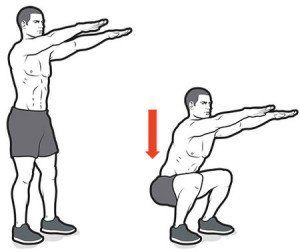 Ecarte tes pieds légèrement.Descend tes fesses vers le sol, sans te pencher en avant.Garde le dos droit et les pieds à plat sur le sol.Jumping Jack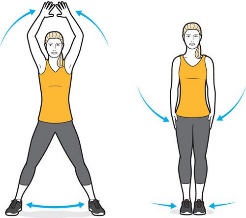 Etape 1 : Ecarte les jambes et les bras en même temps.Etape 2 : Colle tes jambes et ramène tes bras contre ton corps.TippingFléchis tes jambes (plie légèrement les genoux) et écarte tes pieds comme pour le squat.Sur place, décolle les pieds du sol l’un après l’autre le plus vite possible, comme sur la vidéo ci-dessous. Tu dois entendre tes pieds/baskets taper rapidement sur le sol. Ne pose pas les talons au sol !  https://www.youtube.com/watch?v=Wd3Z02cgwkM (copie-colle le lien dans ta barre de recherche internet pour lire la vidéo).Fléchis tes jambes (plie légèrement les genoux) et écarte tes pieds comme pour le squat.Sur place, décolle les pieds du sol l’un après l’autre le plus vite possible, comme sur la vidéo ci-dessous. Tu dois entendre tes pieds/baskets taper rapidement sur le sol. Ne pose pas les talons au sol !  https://www.youtube.com/watch?v=Wd3Z02cgwkM (copie-colle le lien dans ta barre de recherche internet pour lire la vidéo).Exercices pour la partie : « Planche – Exercices de gainage »Exercices pour la partie : « Planche – Exercices de gainage »Exercices pour la partie : « Planche – Exercices de gainage »Gainage Sur le Ventre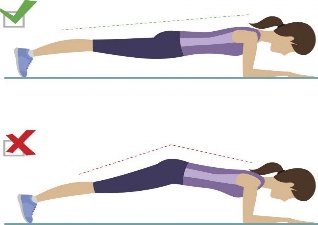 Ne monte pas tes fesses.N’écarte pas tes mains.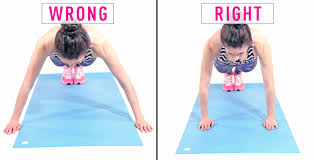 Gainage Sur le côté 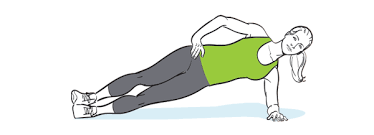 Met ton coude sous ton épaule.Ne pose pas tes genoux au sol.Lève tes hanches vers le plafond et reste dans cette position.Gainage Sur le dos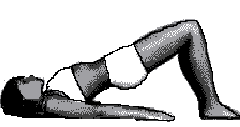 Pose ta tête et tes épaules sur le sol.Lève tes fesses vers le plafond et reste dans cette position.Exercices pour la partie : « Exercices Musculaires »Exercices pour la partie : « Exercices Musculaires »Exercices pour la partie : « Exercices Musculaires »Crunch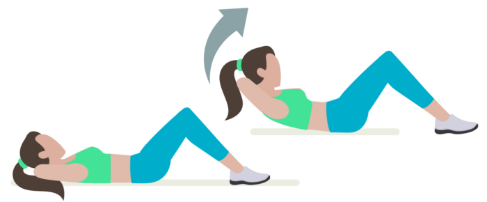 Pose tes pieds à plats sur le sol.Décolle du sol seulement ta tête et tes épaules. Pas ton dos !Ciseaux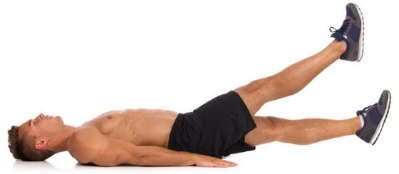 Allonge-toi et pose tes bras et tes mains au sol. Tes jambes ne doivent pas toucher le sol.Lève une jambe vers le plafond et garde l’autre proche du sol. Alterne une jambe après l’autre.Pompes normales ou sur les genoux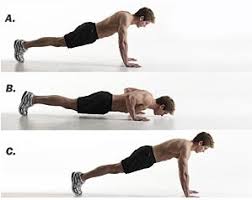 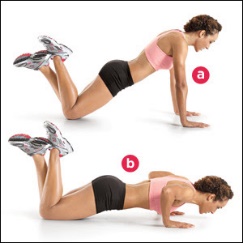 Attention, garde le dos droit comme sur la photo.Méthode TABATA – Exercices d’endurance – Durée : 4 minutesMéthode TABATA – Exercices d’endurance – Durée : 4 minutesMéthode TABATA – Exercices d’endurance – Durée : 4 minutesQu’est-ce que tu dois faire ?Qu’est-ce que tu dois faire ?Comment tu dois le faire ?1. Squat2. Montée de genoux3. Jumping Jack4. Tipping5. Tipping6. Jumping Jack7. Montée de genoux8. SquatChaque étape (1 à 8) dure 20 secondes pendant lesquelles tu réalises autant de mouvements que tu peux à une vitesse normale (n’accélère pas).Entre chaque étape tu as 10 secondes de repos.Quand tu es prêt : démarre ton chrono.Planche – Exercices de gainage – Durée : entre 1 à 4 minutesPlanche – Exercices de gainage – Durée : entre 1 à 4 minutesPlanche – Exercices de gainage – Durée : entre 1 à 4 minutesPlanche – Exercices de gainage – Durée : entre 1 à 4 minutesPlanche – Exercices de gainage – Durée : entre 1 à 4 minutesPlanche – Exercices de gainage – Durée : entre 1 à 4 minutesChoisis ton NiveauNiveau 1  15 secondesNiveau 2  30 secondesNiveau 2  30 secondesNiveau 3  45 secondesNiveau 4  1 minuteQu’est-ce que tu dois faire ?Qu’est-ce que tu dois faire ?Qu’est-ce que tu dois faire ?Comment tu dois le faire ?Comment tu dois le faire ?Comment tu dois le faire ?Gainage sur le ventre (Reste immobile)Gainage sur le côté droit (Reste immobile)Gainage sur le dos (Reste immobile)Gainage sur le côté gauche (Reste immobile)Gainage sur le ventre (Reste immobile)Gainage sur le côté droit (Reste immobile)Gainage sur le dos (Reste immobile)Gainage sur le côté gauche (Reste immobile)Gainage sur le ventre (Reste immobile)Gainage sur le côté droit (Reste immobile)Gainage sur le dos (Reste immobile)Gainage sur le côté gauche (Reste immobile)Au Niveau 1, tu dois faire chaque étape (1 à 4) pendant 15 secondes  Tu ne dois pas bouger !!!Enchaîne chaque étape sans te reposer.Quand tu es prêt : démarre ton chrono.Au Niveau 1, tu dois faire chaque étape (1 à 4) pendant 15 secondes  Tu ne dois pas bouger !!!Enchaîne chaque étape sans te reposer.Quand tu es prêt : démarre ton chrono.Au Niveau 1, tu dois faire chaque étape (1 à 4) pendant 15 secondes  Tu ne dois pas bouger !!!Enchaîne chaque étape sans te reposer.Quand tu es prêt : démarre ton chrono.Exercices Musculaires – Durée : 5 à 10 minutesExercices Musculaires – Durée : 5 à 10 minutesExercices Musculaires – Durée : 5 à 10 minutesExercices Musculaires – Durée : 5 à 10 minutesExercices Musculaires – Durée : 5 à 10 minutesExercices Musculaires – Durée : 5 à 10 minutesExercices Musculaires – Durée : 5 à 10 minutesExercices Musculaires – Durée : 5 à 10 minutesChoisis ton Nombre de Répétitions5 Répétitions par série10 Répétitions par série15 Répétitions par série15 Répétitions par série20 Répétitions par série25 Répétitions par série30 Répétitions par sérieQu’est-ce que tu dois faire ?Qu’est-ce que tu dois faire ?Qu’est-ce que tu dois faire ?Qu’est-ce que tu dois faire ?Comment tu dois le faire ?Comment tu dois le faire ?Comment tu dois le faire ?Comment tu dois le faire ?Crunch  5 répétitions. (Ou le Nombre de Répétitions que tu as choisi).Ciseaux  5 répétitions.(Ou le Nombre de Répétitions que tu as choisi)Pompes  5 répétitions.(Ou le Nombre de Répétitions que tu as choisi)Crunch  5 répétitions. (Ou le Nombre de Répétitions que tu as choisi).Ciseaux  5 répétitions.(Ou le Nombre de Répétitions que tu as choisi)Pompes  5 répétitions.(Ou le Nombre de Répétitions que tu as choisi)Crunch  5 répétitions. (Ou le Nombre de Répétitions que tu as choisi).Ciseaux  5 répétitions.(Ou le Nombre de Répétitions que tu as choisi)Pompes  5 répétitions.(Ou le Nombre de Répétitions que tu as choisi)Crunch  5 répétitions. (Ou le Nombre de Répétitions que tu as choisi).Ciseaux  5 répétitions.(Ou le Nombre de Répétitions que tu as choisi)Pompes  5 répétitions.(Ou le Nombre de Répétitions que tu as choisi)Fais le nombre de répétitions que tu as CHOISIS pour chaque exercice  Si tu choisis de faire 5 Répétitions, tu dois donc faire 5 fois le mouvement de Crunch, de Ciseaux et de Pompe.Quand tu as fini de faire les 3 exercices, tu recommences une 2ème fois. Repose toi 1 minute avant de recommencer.Quand tu es prêt : prépare-toi à compter.Fais le nombre de répétitions que tu as CHOISIS pour chaque exercice  Si tu choisis de faire 5 Répétitions, tu dois donc faire 5 fois le mouvement de Crunch, de Ciseaux et de Pompe.Quand tu as fini de faire les 3 exercices, tu recommences une 2ème fois. Repose toi 1 minute avant de recommencer.Quand tu es prêt : prépare-toi à compter.Fais le nombre de répétitions que tu as CHOISIS pour chaque exercice  Si tu choisis de faire 5 Répétitions, tu dois donc faire 5 fois le mouvement de Crunch, de Ciseaux et de Pompe.Quand tu as fini de faire les 3 exercices, tu recommences une 2ème fois. Repose toi 1 minute avant de recommencer.Quand tu es prêt : prépare-toi à compter.Fais le nombre de répétitions que tu as CHOISIS pour chaque exercice  Si tu choisis de faire 5 Répétitions, tu dois donc faire 5 fois le mouvement de Crunch, de Ciseaux et de Pompe.Quand tu as fini de faire les 3 exercices, tu recommences une 2ème fois. Repose toi 1 minute avant de recommencer.Quand tu es prêt : prépare-toi à compter.Ton entraînement est terminé !  Remplis le Document 4 et publie-le sur ton cahier de texte.Entraînement n°….Date :  ….… / …….… / ………..Niveau fait en PlancheNombre de répétitions fait pour les Exercices Musculaires à la fin des 2 sériesComment je me sens à la fin ?(Ecris la Réponse qui te correspond)Réponse A  Epuisé, c’était trop dur.Réponse B  Fatigué mais j’ai réussi.Réponse C  En pleine forme, c’était trop facile.Qu’est-ce que je ferai la prochaine fois ?(Ecris la Réponse qui te correspond)Réponse A  Je ne fais qu’une série Musculaire.Réponse B  Je refais la même chose.Réponse C  Je monte d’un Niveau en Planche ou j’augmente le Nombre de répétitions pour les Exercices Musculaires.Si tu as des questions pose-les moi sur Pronote, onglet « discussion ».